
         		 Rawal 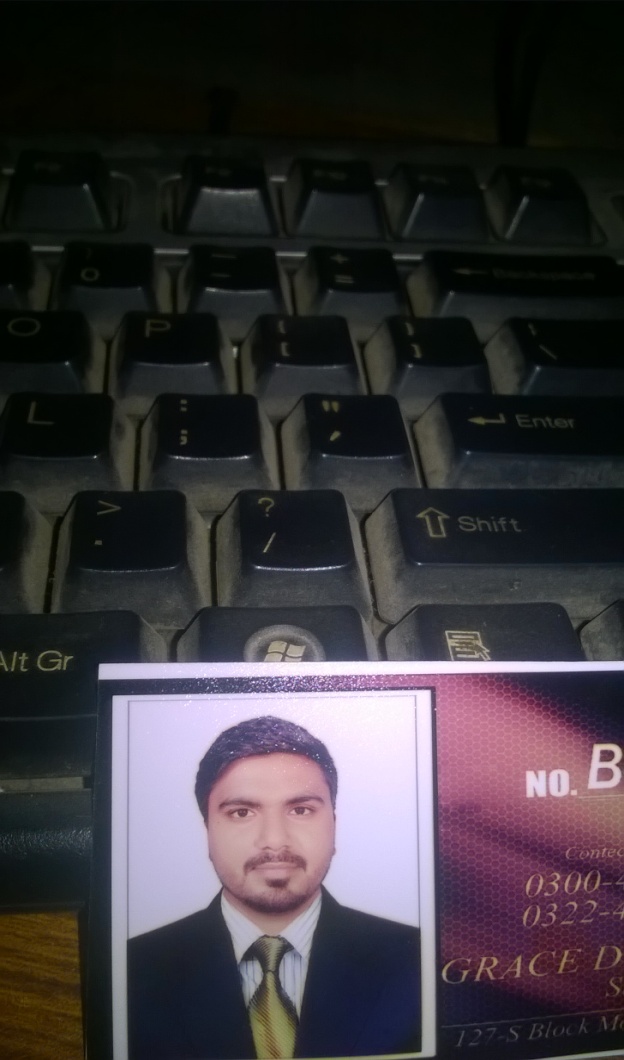                                     		Dubai ,UAE                                      Visit Visa ( Until 25th December-2017 )           E-Mail: rawal.374101@2freemail.com PROFESSIONAL PROFILETo work in a progressive and dynamic corporate environment and to apply current and innovative business tools and in turn contributing to the success of the esteemed institution.PROFESSIONAL EXPERIENCE1 Year as An Retail Salesman in Wall Mart .Duties and Responsibilities: Convince Costumer.Provide Product Information.Good Communication.Take Care of Items.Active Mind Look after Sales1 Year as an Accountant in Private CompanyDUTIES & RESPONSIBILITIESBy Using Excel and Tally Software.Prepares asset, liability, and capital account entries by compiling and analyzing account information.Prepare Daily , Weekly , Monthly Income & Expense RecordsMaintains accounting controls by preparing and recommending policies and procedures.Handle CashPrepares payments by verifying documentation, and requesting disbursements.Prepare Financial RecordsPosting and processing journal entries to ensure all business transactions are recordedHandle Cash of the CompanyUpdating accounts receivable and issue invoicesUpdating accounts payable and perform reconciliationsIn Contact with Govt Tax DepartmentAccounting Software  Use Tally ( Accounting Software ) , Excel Key Skills Task Oriented, Bear Pressure, Good Communication Skills,MS Office, Basis Computer Skills , Team Work. Character No Police Record in Any Case , No drug Addict.EDUCATIONINTERESTSReading,Social Work,Cricket,Watching MoviesPERSONAL DETAILSDate of Birth                    12-Dec-1996Nationality                       Pakistani Religion                            ChristianCity                                   Lahore                            CNIC #                             35202-7277014-5LANGUAGESEnglish, Urdu, PunjabiREFERENCESWill be furnished when requiredDegreeYearBoard/UniversityB.Com ( Commerce )2015University of Sargodha I.Com ( Commerce )2013Lahore BoardMetrics2011Lahore Board